For more information, contact: 		   					Mallory WilsonDirector of Development and Community EngagementPensacola Children's Chorus46 E. Chase StreetPensacola, Florida 32502(850) 434-7760Tickets Now Available for Pensacola Children’s Chorus’s - Christmas on the Coast Pensacola, Fla. – November 2020 – Christmas on the Coast is a dazzling holiday spectacular where the singers of the Pensacola Children's Chorus will transform sunny weather into a winter wonderland. Join us at the Saenger Theatre, December 11, 12 and 13, 2020 as you experience all the sights and sounds of the holidays to keep you humming through the New Year! Prepare to welcome “Jolly Old St. Nicholas” as PCC’s singers swing to a big band Santa sound. If you’re looking for something timeless, cozy up to medleys from the classic film White Christmas. In true Christmas on the Coast tradition, a touching Nativity scene will be brought to life by music from PCC’s founding director Allen Pote, along with several other beloved carols.“If you feel that you ‘need a little Christmas,’ then this year’s Christmas on the Coast is for you,” says Alex Gartner, Artistic & Executive Director. “With so many issues troubling our community and interrupting our lives, we knew that this concert needed to be filled with music that would remind our audience of better times. From Charlie Brown to Charles Dickens, and from Christmas elves to candy canes, our singers are sure to fill you with the holiday spirit.”As a result of limited seating and with respect for those wishing to practice social distancing, the Pensacola Children’s Chorus will be offering a Christmas on the Coast live stream option. The Friday, December 11, performance will be available to watch from the comfort of your home. The cost of streaming is $25. To purchase this option, please visit https://pensacolachildrenschorus.ticketspice.com/christmasonthecoast.   “Even with all the fun to be had, we are still taking extra precautions to ensure that our performers and patrons feel safe and comfortable,” says Gartner. “We’ve been working with the incredible team at the Saenger Theatre to develop appropriate protocols, including physical distancing, the use of masks, and options for livestreaming, to ensure each performance can be conducted as safely as possible.”Tickets to view the production in person are on sale now and can purchased by visiting the Saenger Theatre Box Office or www.Ticketmaster.com.  Tickets range from $15.00 to $41.00. For additional information, please visit www.PensacolaSings.org. Please note that seating is limited due to COVID-19 physical distancing policies. Masks are required for admission and for the duration of the performance. 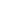 About Pensacola Children’s ChorusThe Pensacola Children’s Chorus (PCC) is a non-profit, community-based arts education program which uses music and performance to inspire and nurture a new generation of young leaders. Serving 300 young musicians from over 60 schools across Northwest Florida and Southwest Alabama, PCC uses music education to provide opportunities for personal growth, friendship, and community service. Founded in 1990 as an outreach project of the Pensacola Symphony, the organization continues to pursue diversity of talent, repertoire, and performance to enhance and enliven the cultural fabric of our community. To fulfill its role as the preeminent regional youth music education program, PCC presents a full season of outreach, educational programs, and performances each year for thousands of children, youth, and adults.###